Corporation of the County of Grey
Council Agenda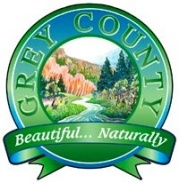 September 4, 2012 – 10:00 a.m.Call to OrderInvitation to Prayer  followed by Silent ReflectionRoll CallDisclosure of Pecuniary InterestAdoption of Minutes – August 7, 2012 (Pages 4 to 11)Communications and CorrespondenceNotice of MotionNotice of motion regarding report  HDR-SS-32-12 Award of Tender RFT-HOU-18-12 Boiler Retrofits  as approved at the September 4, 2012 Social Services Committee:WHEREAS the approved capital budget includes $240,000 for the removal and replacement of heating systems at three separate housing locations;AND WHEREAS RFT-HOU-18-12 was issued on Friday August 3, 2012 and closed on Thursday August 23, 2012;AND WHEREAS all purchasing policies and procedures have been adhered to;NOW THEREFORE BE IT RESOLVED THAT report HDR-SS-32-12 recommending the award of RFT-HOU-18-12 be received;AND FURTHER THAT the contract for the removal and replacement of boiler systems at 305 14st Street West in Owen Sound, 214 11th Avenue in Hanover and 315 Bruce Street North in Durham be awarded to Riddell’s Contracting in the tender amount of $188,743.90, inclusive of H.S.T.Retirement PresentationsPresentation of Reports  Social Services minutes dated August 15, 2012 (Pages 12 to 16)Governance Task Force minutes dated August 15, 2012 (Pages 17 to 19)Transportation and Public Safety Committee minutes dated August 23, 2012 (Pages 20 to 23)Corporate Services minutes dated August 28, 2012 (Pages 24 to 29)Space Needs Task Force minutes dated July 24, 2012 (Pages 1 to 2 of Background Information)Planning and Community Development Committee minutes dated August 16, 2012 (Pages 30 to 36)Closed Meeting MattersMotion to IntroduceMotion to AdoptBusiness on MotionOther BusinessGood News and CelebrationsAdjournmentO CanadaPlease note that Christy Carson will take a group photo of Council at 12:00 noonCorrespondenceGrey County CouncilSeptember 4, 2012CorrespondenceGrey County CouncilSeptember 4, 2012General CorrespondenceNote of thanks from Geraldine Cole (Human Resources) and family for expression of sympathy in the passing of Geraldine’s father-in-lawUpdate Letter from Dan Mathieson, Chair MPAC Municipal Property Assessment CorporationMPAC Property Assessment Update August 7, 2012News Release:  Larry Miller Calls for Moratorium of Construction of WindmillsNews Release Larry Miller Calls for Moratorium of Construction of WindmillsJuly 12, 2012Letter from Virginia Stewart Love with copy of Letter to Health Canada concerning wind turbine health studyLetter to Dr. David Michaud from Virginia Stewart Love Wind Turbine Health Study August 12, 2012August 12, 2012Email from Larry Stuck regarding water levels at the Scone Mill Request from Larry Stuck to consider proposing water level resolution  July 25, 2012Letter from Zion Friendship Group in support of the Lord’s Prayer at County CouncilLetter from Zion Friendship Group in Support of Lord's Prayer at County CouncilAugust 14, 2012Letter from a Grey County taxpayer in support of Lord’s Prayer at County CouncilLetter from a taxpayer supporting The Lord's Prayer August 20, 2012August 20, 2012Resolution from Central Huron regarding school crossing guardsCouncil resolution Central Huron crossing guardsAugust 28, 2012